美国和加拿大希望表示支持载于C22/26号文件中的《国际电信规则》专家组（EG-ITRs）提交国际电联理事会2022年会议的最后报告。我们赞扬《国际电信规则》专家组根据其职责范围成功地履行了职权。我们积极参加了《国际电信规则》专家组的所有六次会议，发现报告充分反映了收到的所有文稿和表达的各种意见。我们赞赏报告准确地得出结论，即关于在《国际电信规则》的前进道路问题上缺乏共识。我们注意到，“请理事会审议《国际电信规则》专家组的最后报告并随同理事会意见一并提交2022年全权代表大会”。根据需采取的行动，理事会关于报告的意见（如有的话）不应接受任何新的提议，亦不应试图得出《国际电信规则》专家组内部没有达成共识的结论。鉴于报告中反映出对这一议题缺乏共识，我们认为，对这一主题的任何进一步讨论都不太可能产生不同的结果。_________________理事会2022年会议
2022年3月21-31日，日内瓦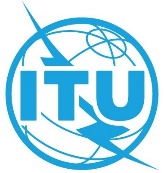 议项：PL 1.7文件 C22/75-C议项：PL 1.72022年3月6日议项：PL 1.7原文：英文美利坚合众国和加拿大的文稿支持《国际电信规则》专家组（EG-ITRS）提交国际电联理事会2022年会议的最后报告概要美国和加拿大支持《国际电信规则》专家组（EG-ITRs）提交国际电联理事会2022年会议的最后报告。需采取的行动请理事会在审议议项PL 1.7时考虑在此表达的意见。____________参考文件C22/26号文件（“《国际电信规则》专家组（EG-ITRS）提交国际电联理事会2022年会议的最后报告”）